AVIZasupra rezultatelor proiectului 18.80012.50.21A „Evaluarea structurii hidrobiocenozelor și  calității apelor râurilor Răut si Bâc”, dr. Tumanova Daria, Institutul de Zoologie(perfectat în baza procesului-verbal nr. 3 al Biroului Secției Științe ale Vieții a AŞM din 31 martie 2020)S-a discutat: Cu privire la audierea raportului proiectului pentru tineri cercetători 18.80012.50.21A „Evaluarea structurii hidrobiocenozilor și  calității apelor râurilor Răut si Bâc”, dr. Tumanova Daria, Institutul de ZoologieA fost audiat public raportul proiectului aplicativ pentru tineri cercetători 18.80012.50.21A „Evaluarea structurii hidrobiocenozilor și  calității apelor râurilor Răut si Bâc”, dr. Tumanova Daria, Institutul de Zoologie, care a scos în evidență faptul că cercetările ştiinţifice planificate pentru perioada 2018-2019 au fost îndeplinite în volumul planificat, în termeni stabiliţi şi la un nivel metodic adecvat, ce se confirmă prin următoarele rezultate.  Evaluarea structurii hidrobiocenozelor şi calităţii apei râurilor Răut şi Bâc a fost realizată prin efectuarea expediţiilor pe râul Răut şi r. Bâc de la izvoare până la vărsarea în fl. Nistru. A fost obţinute şi dezvoltate cunoştinţe noi privind starea ecologică a râurilor Răut şi Bâc şi impactului lor asupra calităţii apei fl. Nistru. Apa r. Bâc şi r. Răut, mai ales în aval de oraşele Călăraşi, Bălţi, Chişinău sunt puternic poluate cu apele comunal-menajere care conţin cantităţi sporite de ioni de amoniu, nitriţi şi fosfaţi. Apa r. Bâc influenţează puternic calitatea apei fl. Nistru, uneori înrăutăţindu-i clasa de calitate a apei. Au fost evaluate diversitatea, structura şi funcţionarea comunităţilor de hidrobionţi (fitoplanctonului, zooplanctonului) în dependenţă de starea mediului acvatic, precum şi  succesiunile sezoniere şi multianuale ale grupelor principale de hidrobionţi. După valorile biomasei fitoplanctonului, râul Bâc şi Răut se referă în majoritatea cazurilor la categoria de troficitate „politrofă”, uneori „eutrofă”. A fost estimată calitatea apei râurilor Răut şi Bâc în baza parametrilor hidrochimici şi structurii cantitative a speciilor indicatoare de hidrobionţi. În cea mai mare parte clasa de calitate a apei este a IV-a şi V-ea, poluată şi puternic poluată. Evaluarea parametrilor hidrobiologici (fito-, zooplancton) indică clasa a III-a de calitate cu starea ecologică (moderat poluată). Rezultatele obţinute în cadrul proiectului a servit drept bază ştiinţific argumentată pentru elaborarea măsurilor de redresare a situaţiei ecologice, perfectarea strategiilor şi programelor de acţiuni pentru protecţia, ameliorarea şi valorificarea durabilă a resurselor acvatice. Prin urmare, datele obţinute în urma studiului au fost utilizate în procesul de monitorizare şi pronosticare a stării râurilor Răut şi Bâc în vederea evitării consecinţelor negative a impactului antropic. Pentru îmbunătățirea calităţii apei râurilor mici (Bâc, Răut) se recomandă diminuarea deversărilor de ape reziduale industriale, agricole şi menajere neepurate, interzicerea amplasării gunoiştilor şi spălării autovehiculelor pe malurile lacurilor şi râurilor. S-a decis: În baza audierii publice a raportului prezentat de directorul de proiect dr. Tumanova Daria, având în vedere avizul pozitiv al expertului independent (se anexează), raportul pe proiectul 18.80012.50.21A „Evaluarea structurii hidrobiocenozilor și  calității apelor râurilor Răut si Bâc”, Institutul de Zoologie, este acceptat cu calificativul de noutate şi valoare a rezultatelor ştiinţifice “foarte înaltă”. 	Vicepreședinte, acad. 				Boris GAINASecretar Științific al Secției, dr. 			Gheorghe TUDORACHEACADEMIA DE ŞTIINŢEA MOLDOVEISECŢIA ŞTIINŢE ALE VIEȚIIbd. Ştefan cel Mare , 1MD-2028 Chişinău, Republica MoldovaTel. (373-22) 21-05-02Fax. (373-22) 23-28-74E-mail: ssagricola@rambler.ru 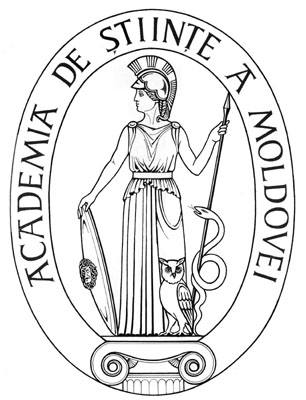 ACADEMY OF SCIENCESOF MOLDOVADIVISION OF LIVES SCIENCESStefan cel Mare Ave., 1MD-2001 Chisinau, Republic of MoldovaTel. (373-22) 21-05-02Fax. (373-22) 23-28-74E-mail: ssagricola@rambler.ru 